Progetto ERASMUS+ KA1 – VET – SCHOOL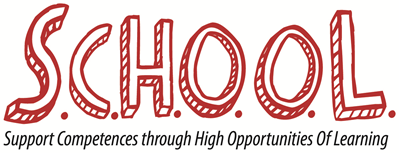 CONVENZIONE n° 2019-1-IT01-KA102-007025Codice CUP F68H19000210006DOMANDA DI PARTECIPAZIONE Il/la sottoscritto/a Nome___________________________Cognome_________________________________________________NATO/A A_____________________________________________PROV________________________________________________data di nascita_______________________________________________________________________________________________residenza: via ________________________________________________________________________________________________citta’ ______________________________(prov)______________________________CAP __________________________________Cell. _______________________________email___________________________________________________________________DICHIARAdi essere DOCENTE DI_______________________________________________________________________ presso l’Istituto D’iSTRUZIONE superiore “Enzo Ferrari”..CHIEDEdi essere ammesso/a alla selezione per il Programma Erasmus plus “S.C.H.O.O.L” – per l’assegnazione di una borsa di studio per lo svolgimento delle attività formative da svolgersi in IRLANDA  - SPAGNA per la durata di 17 giorni (cerchiare il paese di destinazione).A tal fine, ai sensi e per gli effetti dell’art. 46 del D.P.R. n. 445 del 28.12. 2000, sotto la propria responsabilità e consapevole delle sanzioni penali previste dall’art. 76 del D.P.R. n. 445/2000 per le ipotesi di falsità in atti e dichiarazioni mendaci ivi indicate, il Sottoscritto dichiara di essere in possesso dei requisiti richiesti dal Bando di Selezione e di accettarne integralmente il contenuto.Si allegano alla presente:Domanda di partecipazioneCurriculum Vitae in formato Europass in lingua italiana, con a margine la lettera motivazionale, firmata in calce; Curriculum Vitae in formato Europass in lingua del paese estero, con a margine la lettera motivazionale, firmata in calce;Fotocopia di un valido documento di riconoscimento;Eventuali certificazioni e/o attestati possedutiIl/la sottoscritto/a si impegna, inoltre, a consegnare, in caso di assegnazione della borsa di studio e pena decadenza, la documentazione eventualmente richiesta dall’Istituto d’Istruzione Superiore ”Enzo Ferrari”Il/la sottoscritto/a autorizza l’Istituto d’Istruzione Superiore ”Enzo Ferrari”al trattamento dei propri dati personali ai sensi della legge n° 196/03.__________, ___/___/______			                                                              Firma(Luogo e data)							